Руководствуясь Положением о комиссии по делам несовершеннолетних и защите их прав, утвержденное постановлением администрации муниципального района «Улётовский район» Забайкальского края № 383/н от 29.08.2014, в целях усиления контроля за безнадзорностью, проведения профилактических мероприятий  с неблагополучными семьями и подростками, состоящими на учёте в муниципальной комиссии по делам несовершеннолетних и защите их прав при администрации  муниципального района «Улётовский район», организовать проведение рейда 30 октября 2020 года с 20 часов 00 минут до 00 часов 00 минут:Создать рабочую группу для проведения оперативно-профилактических мероприятий на территории муниципального района «Улётовский район» Забайкальского края и утвердить её состав (прилагается).Закрепить за  рабочей  группой для проведения оперативно-профилактических мероприятий на территории муниципального района «Улётовский район» Забайкальского края на время проведения оперативно-профилактических мероприятий автомобиль  МКУ «Центр бухгалтерского и материально-технического обеспечения», водитель Цыпылов Иван Леонидович.3. Настоящее распоряжение официально опубликовать путём размещения (обнародования) на официальном сайте муниципального района «Улётовский район» в информационно-телекоммуникационной сети «Интернет» в разделе «Деятельность» - «Комиссии и рабочие группы» - «КДН» - https://uletov.75.ru/.4. Контроль за выполнением настоящего распоряжения оставляю за собой.  Утверждено распоряжением администрации муниципального района«Улётовский район»от «28» октября 2020 года № 357Состав рабочей группы для проведения оперативно-профилактических мероприятий на территории муниципального района «Улётовский район» Забайкальского края 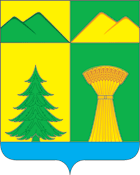 АДМИНИСТРАЦИЯ МУНИЦИПАЛЬНОГО РАЙОНА«УЛЁТОВСКИЙ РАЙОН»ЗАБАЙКАЛЬСКОГО КРАЯРАСПОРЯЖЕНИЕАДМИНИСТРАЦИЯ МУНИЦИПАЛЬНОГО РАЙОНА«УЛЁТОВСКИЙ РАЙОН»ЗАБАЙКАЛЬСКОГО КРАЯРАСПОРЯЖЕНИЕАДМИНИСТРАЦИЯ МУНИЦИПАЛЬНОГО РАЙОНА«УЛЁТОВСКИЙ РАЙОН»ЗАБАЙКАЛЬСКОГО КРАЯРАСПОРЯЖЕНИЕАДМИНИСТРАЦИЯ МУНИЦИПАЛЬНОГО РАЙОНА«УЛЁТОВСКИЙ РАЙОН»ЗАБАЙКАЛЬСКОГО КРАЯРАСПОРЯЖЕНИЕ«28» октября 2020 года«28» октября 2020 года                        № 357с.УлётыО создании рабочей группы для проведения оперативно- профилактических  мероприятий на территории муниципального района «Улётовский район» Забайкальского краяО создании рабочей группы для проведения оперативно- профилактических  мероприятий на территории муниципального района «Улётовский район» Забайкальского краяО создании рабочей группы для проведения оперативно- профилактических  мероприятий на территории муниципального района «Улётовский район» Забайкальского краяО создании рабочей группы для проведения оперативно- профилактических  мероприятий на территории муниципального района «Улётовский район» Забайкальского краяГлава муниципального района «Улётовский район»А.И. СинкевичРычкова О.Р.- заместитель главы муниципального района «Улётовский район», председатель комиссии;Саранина Т.Н.- главный специалист отдела организационной работы Управления делами администрации муниципального района «Улётовский район», ответственный секретарь комиссии; Болдырева Н.В.- главный специалист отдела образования и социальной политики администрации муниципального района «Улётовский район»;Воронина Н.В.Романова Т.А.- старший инспектор ПДН ОМВД России по Улётовскому району;- социальный работник ГУЗ «Улётовская ЦРБ».